Pixel Picture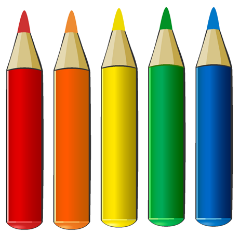 Simplifying Ratios11:227.5:524:485:1019:3878:528:166:1281:549:1820:4015:3054:3616:3230:600.6:0.424:1699:6633:224.5:34:827:541.5:16:921:148:1227:1810:203:666:4460:4045:3036:2490:607:140.5:142:2875:5012:448:3212:81.5:317:346:430:209:615:1018:122:4Colour pink all the ratios that simplify to Colour black all the ratios that simplify to Colour grey all the ratios that simplify to 3Colour blue all the ratios that simplify to 1